Пояснительная запискаПроект подготовлен учителями МБОУ «Гимназия № 102» г. Казани - Кругловой Ольгой Васильевной -  учителем английского языка и Боровой Светланой Игоревной -  учителем информатики и ИКТ.Проект «Тесты и кроссворды для учеников 6 класса» может использоваться как в урочной, так и во внеурочной деятельности учителя английского языка.Цели и задачи данного проекта: Электронная версия данного проекта позволяет- привлечь внимание и интерес учащихся, повысить  мотивацию учащихся- экономить время на проверку знаний - создать условия для работы в индивидуальном режиме и темпе- выявить  пробелы  для их дальнейшего устраненияСтруктура проекта:Данный проект содержит кроссворды и тесты:4 теста с выбором ответа. Каждый учащийся получает 10 вопросов, каждому вопросу дается 4 варианта ответа, из которых только один верный. Вопросы и ответы «перемешиваются» при каждом запуске. На выполнение работы рекомендуется отвести  10-15 минут. 6 кроссвордов различного уровня сложности. На выполнение работы рекомендуется отвести  15-20 минут.Список литературы:В.М.Карпов и Л.М.Шагалов «Английский язык на досуге». Издательство «Просвещение», Москва,2004О.И.Медведева «Творчество учителя на уроках английского языка. Из опыта работы». Издательство «Просвещение», Москва,2000 О.В.Захарьина «Английский язык 4-11 классы. Современные образовательные технологии». Издательство «Учитель», Волгоград, 2000Инструкция по работе Создайте на жестком диске С:\ каталог engproekt_34,  скопируйте в нее архив и распакуйте его. Проект запускается файлом Start_engproekt_34.exeПри выполнении заданий типа А (выбор ответа) нужно  выбирать один из вариантов ответов.При работе с кроссвордамиВнимание! Если появится сообщение: «В целях безопасности браузер не разрешает этому веб-узлу выполнение скриптов или элементов управления ActiveX, которые могут получать доступ к компьютеру…».  Нужно выполнить команду «Разрешить».Test 1Choose the right variant.He is going to have his bad tooth ____.
a) be take out                      c) be taken out
b) take out                           d) taken outIf Mary ____ with us, we wouldn’t have had a good time.
a) would come                    c) would have come
b) had come                        d) cameMrs. Smith was in her office ten minutes ago, but she ____ now.
a) went                                c) have gone
b) has gone                         d) had goneIf it ____ so late, we could stay a little longer.
a) won’t                                c) isn’t
b) weren’t                            d) not beI wish they ____ know it.
a) won’t                                c) didn’t
b) don’t                                d) haven’tMy plane to New York ____ off early next Monday.
a) will take                           c) is going to take
b) takes                                d) tookLook! Our cat ____ the mouse!
a) will catch                         c) catches
b) would catch                   d) is going to catchI wish the weather ____ not so wet today.
a) will                                    c) were
b) would be                         d) isHave you ever been ____ Italy?
a) in                                       c) to
b) at                                      d) into____ lunch on the plane was awful!
a) a                                        c) the
b) an                                     d) –It is the last warning ____ you.
a) on                                      c) to
b) for                                     d) atHave you ever warned me ____ doing it?
a) on                                     c) from
b) at                                     d) againstThey were messing ____ the bedroom when their mother came in.
a) about to                          c) in
b) at                                     d) –It was ____ good idea to take an umbrella! It is going to rain.
a) the                                    c) a
b) such                                 d) anThe trains run here ____ twenty minutes.
a) each                                  c) all
b) every                                d) atThere wasn’t ____ sense in her words.
a) many                                c) few
b) much                               d) a few____ visitors come here at Christmas.
a) only few                          c) only a few
b) only little                        d) only a littleMy little brother could open the lock ____.
a) easily                               c) most easy
b) easy                                d) easiestMary’s granny works on the computer so ____!
a) bad                                  c) better
b) well                                 d) goodAnswers: 1.d   2.b   3.b    4.b    5.c    6.b     7.d    8.c     9.c    10.c     11.c     12.d    13.a    14.c 15.b    16.b    17.a    18.a    19.bTest 2Choose the right item.
I think my new jeans ____ terrific!
a) look                                 c) looks
b) are looking                    d) is lookingIf I ____ that you were busy, I wouldn’t have interrupted you.
a) knew                               c) had known
b) would know                  d) would have knownYou had no choice, ____ you?
a) did                                  c) hadn’t
b) had                                d) didn’tI ____ this story while I was reading Spotlight the other day.
a) had found                     c) would find
b) was finding                  d) foundShe ____ to live near the sea.
a) wanted always             c) always wants
b) always want                 d) has always wantedIf I lost my job, I ____ to the sea for a week.
a) would have gone         c) will go
b) would go                       d) can goI have been driving ____. I have got a lot of experience.
a) since nineteen             c) after nineteen years
b) nineteen years ago     d) nineteen years oldDon’t go out! It ____ hard.
a) rain                                c) had rained
b) is raining                      d) rainsWe ____ the third game of chess when they finally came.
a) had been finishing       c) had finished
b) finished                         d) would have finishedThey forecast ____ good weather but I don’t believe it.
a) a                                     c) an
b) –                                    d) theI liked ____ music but the words were silly.
a) some                            c) –
b) a                                   d) theThey became quite attached ____ the little boy.
a) with                              c) at
b) to                                  d) byThe curtains were flapping ____ the wind.
a) in                                  c) at
b) on                                d) withWould you like ____ sandwich?
a) other                           c) others
b) another                      d) the othersThis information is useless and I am not interested in ____.
a) they                             c) them
b) it                                  d) theirI don’t visit art galleries. – ____.
a) So I  do                        c) So do I
b) Neither do I               d) Neither I doDon’t talk to her! She is ____ rude!
a) so a                              c) so
b) such a                         d) suchThis drink smells a little ____.
a) stranger                      c) strange 
b) strangely                    d) more strangeI asked for another pair of jeans, because the first ones did not fit me ____.
a) more proper              c) proper
b) most properly           d) properlyYou live even ____ from the city center than me.
a) farther                       c) furthest
b) far                             d) more farAnswers: 1.a     2.c    3.a    4.d      5.d     6.b    7.a   8.b    9.c    10.b    11.d    12.b    13.a    14.b    15.b    16.b     17.c     18.c      19.d         20.aTest 3Complete the sentences using the given words.detached, tied, starched, attached, dignified, outfit, uniform, dignity, funeral, tieShe made a ____ departure.The table was covered with a ____ white tablecloth.Try to take a more ____ view.It is easy to become ____ to the the children you work with.The label was ____ onto my suitcase.She bought an elegant two-piece ____ in shades of apricot for the wedding.That day my father was wearing a black jacket and a black ____.The children refused to put on their school ____.The ____ will be held at St. Martin’s church.Even in prison they tried to retain some human ____.Answers: 1. dignified      2. starchered     3. de tached      4. attached     5. tied      6. outfit      7. tie      8. uniform      9. funeral     10. dignityTest 4Task: choose the right variant of the conditional sentence.We (go) to the river if the weather (be) fine.We shall go to the river if the weather is fine.We go to the river if the weather will be fine.If it (not/ rain) I (go) shopping.If it will not rain I go shopping.If it doesn`t  rain I shall go shopping.If you (work) hard you (get) good results in English.If you will work hard you get good results in English.If you work hard you will get good results in English.When Henry (leave) for London I (ring) you up.When Henry leaves for London I shall ring you up.When Henry will leave for London I ring you up.As soon as we (get) home we something to eat.As soon as we shall get home we have something to eat.As soon as we get home we shall have something to eat.Before she (come) I (have) a bath.Before she comes I shall have a bath.Before she will come I have a bath.I (help) you if you (ask) me.I shall help you if you ask me.I help you if you will ask me.If I (have) wings I (fly) as a bird.If I shall have wings I fly as a bird.If I have wings I shall fly as a bird.If we (not/ come) on time we (not/ have) good seats.If we shall not come on time we don`t have good seats.If we don`t come on time we shall not have good seats.I (meet) you if you will (tell) me the number of your flight. I shall meet you if you tell me the number of your flight.I meet you if you will tell the number of your flight.Answers:  1.a  2.b  3.a  4.b  5.a  6.b  7.a   8.b   9.a   10.bCROSSWORD № 1    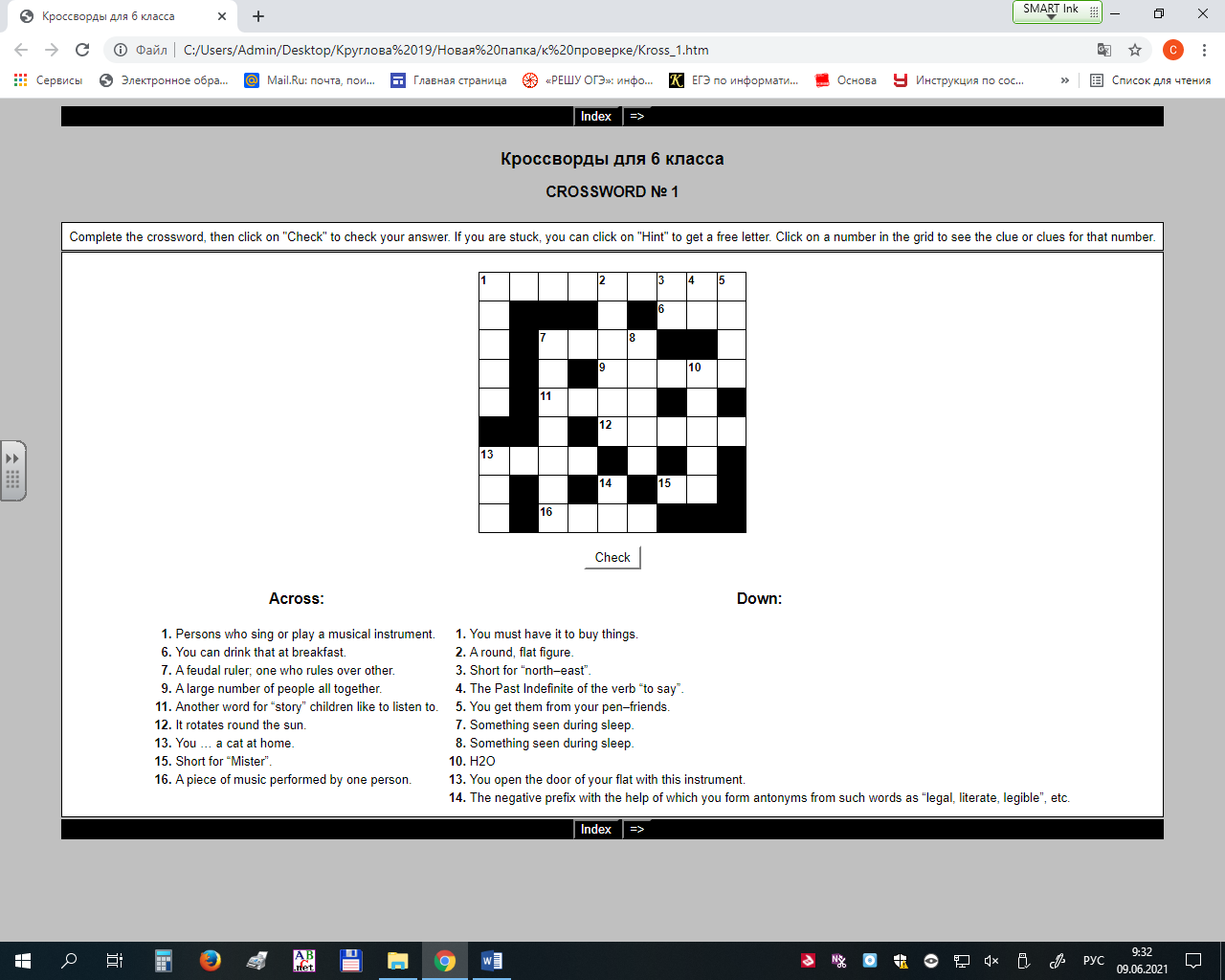 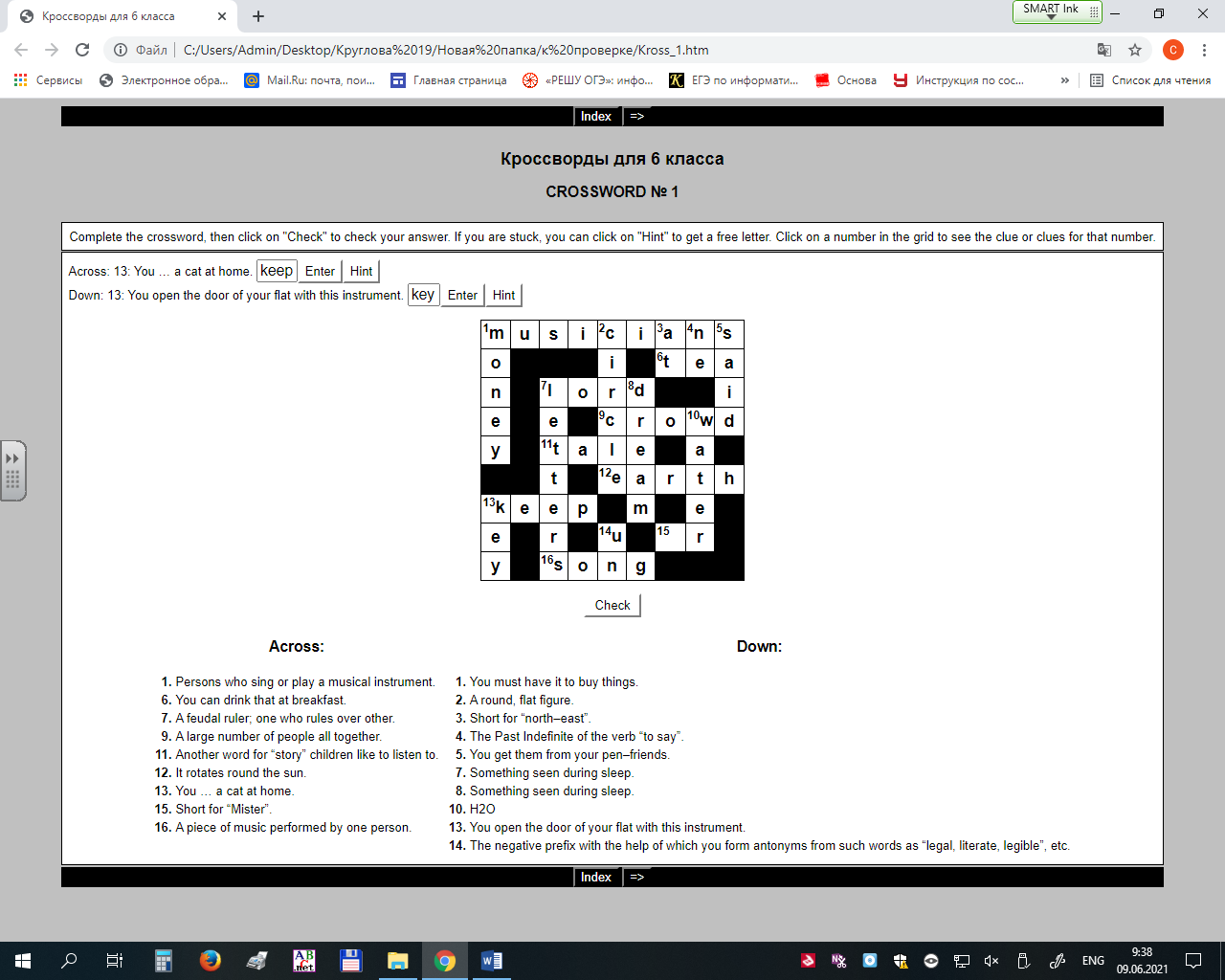 CROSSWORD № 2    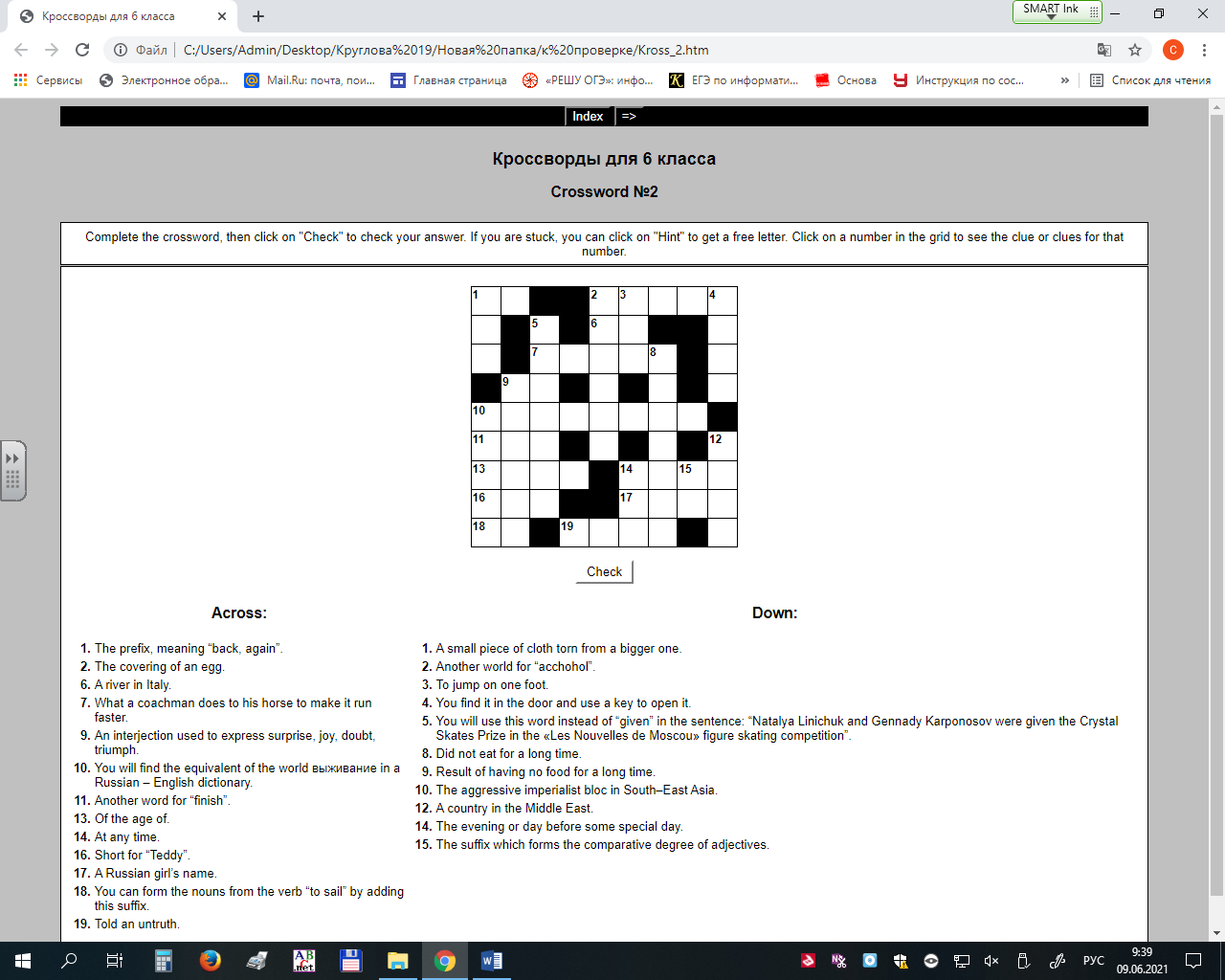 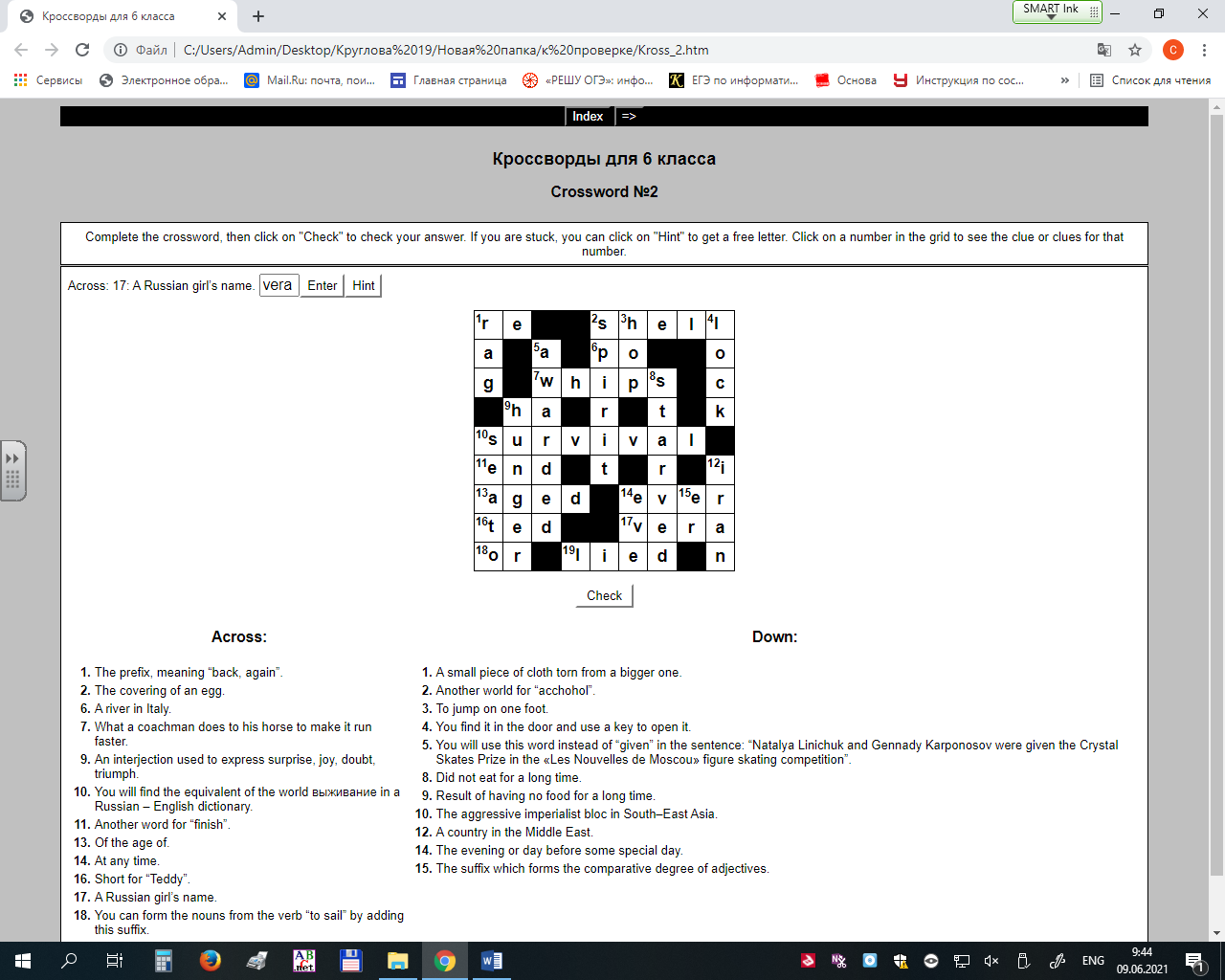 CROSSWORD № 3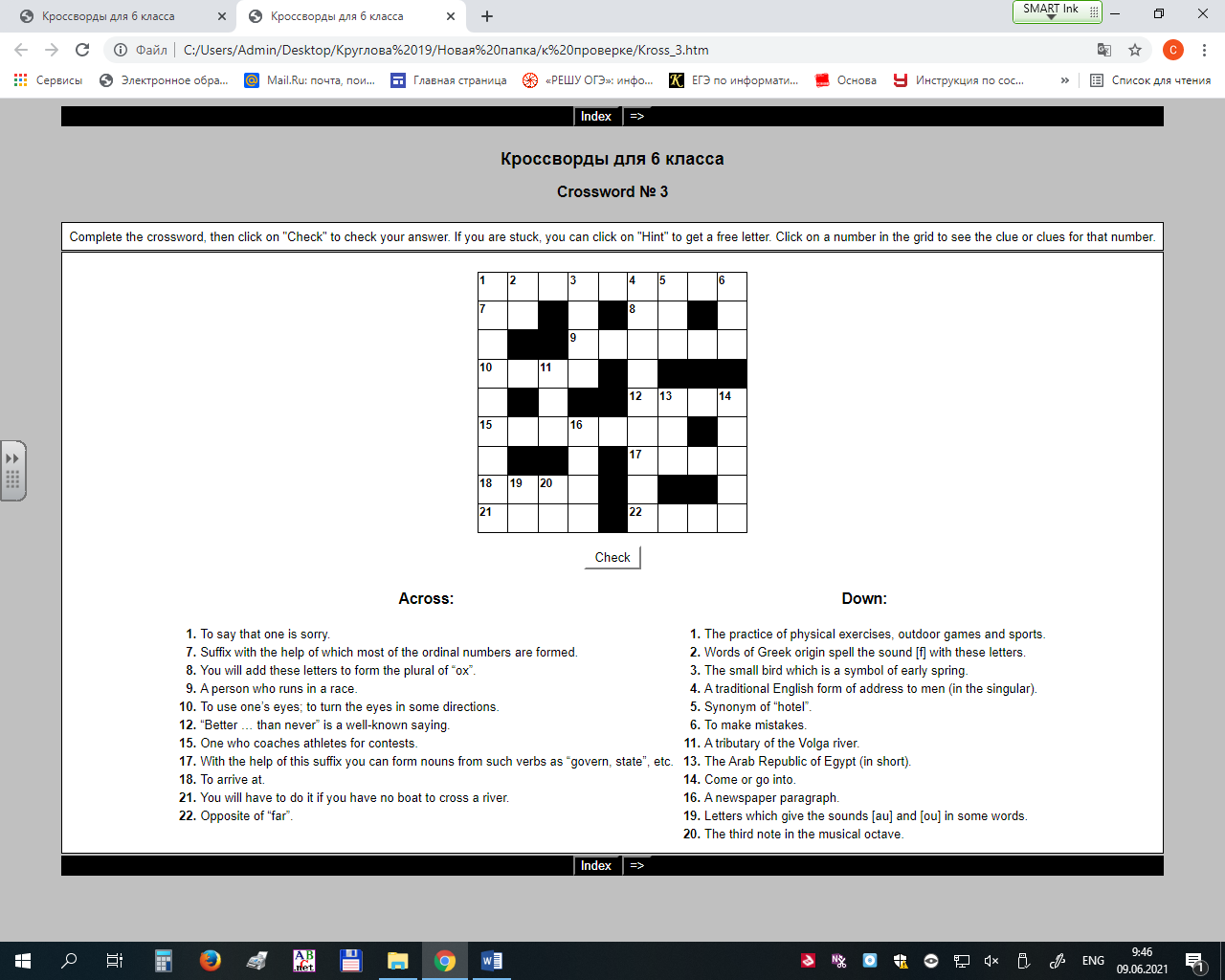 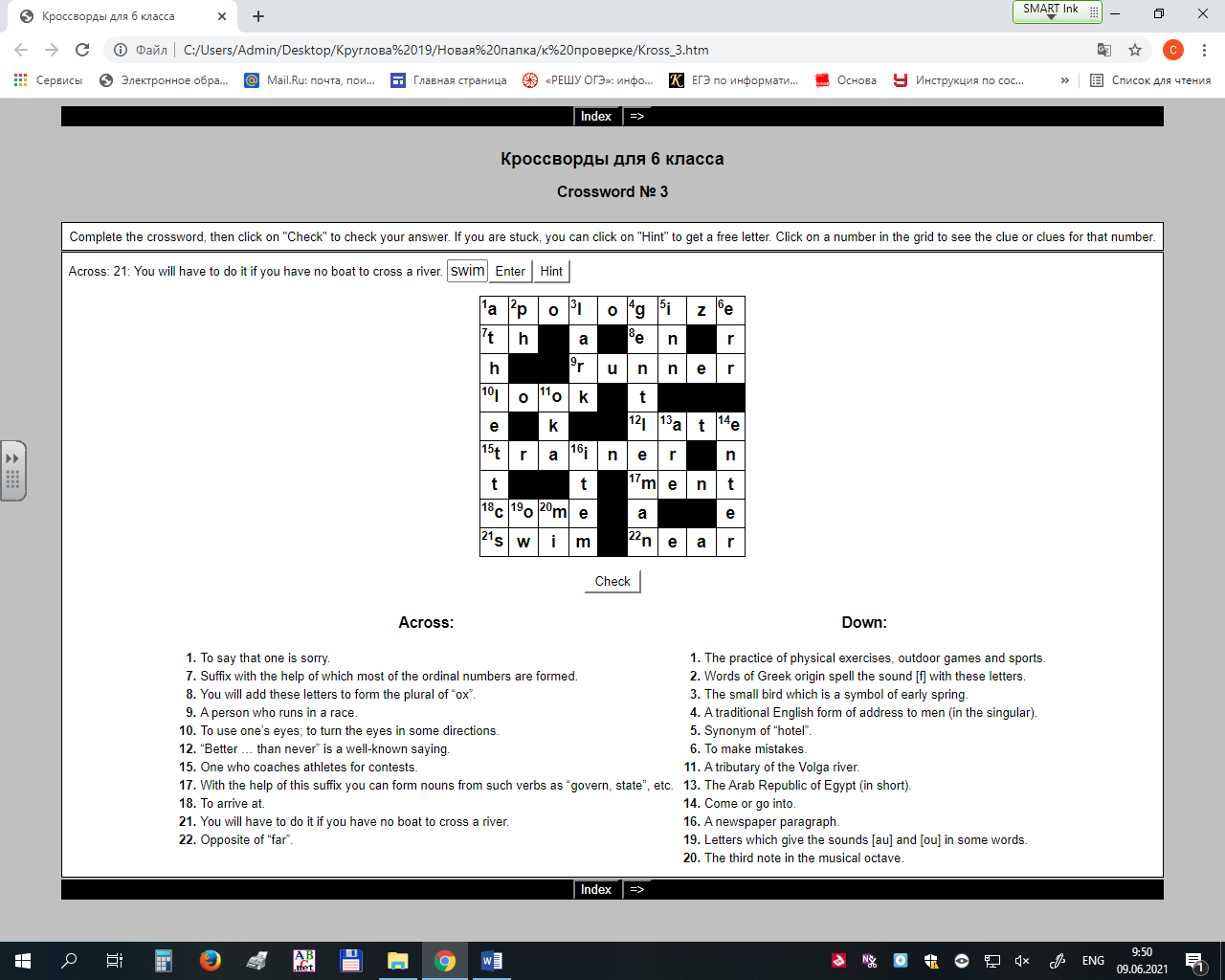 CROSSWORD № 4   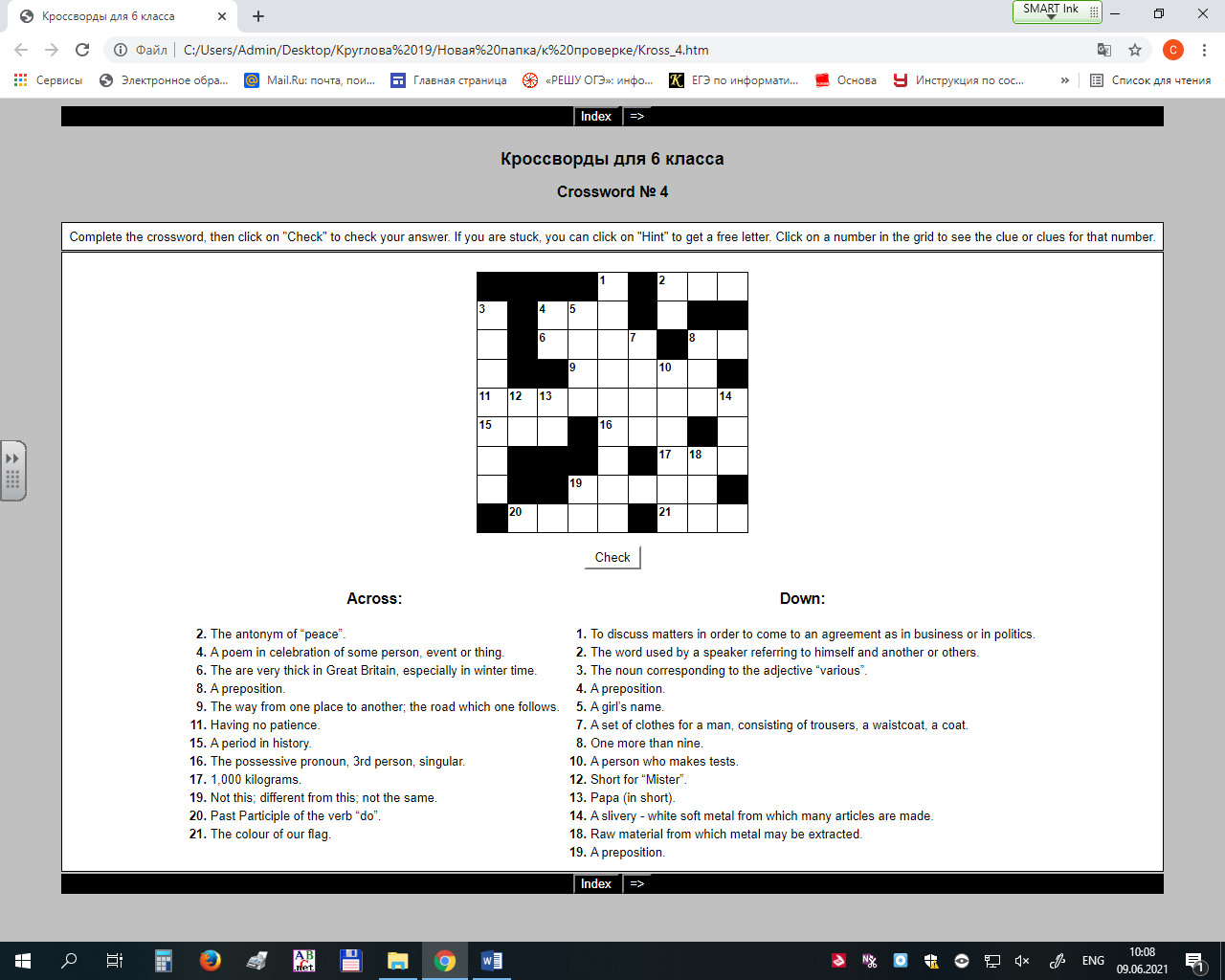 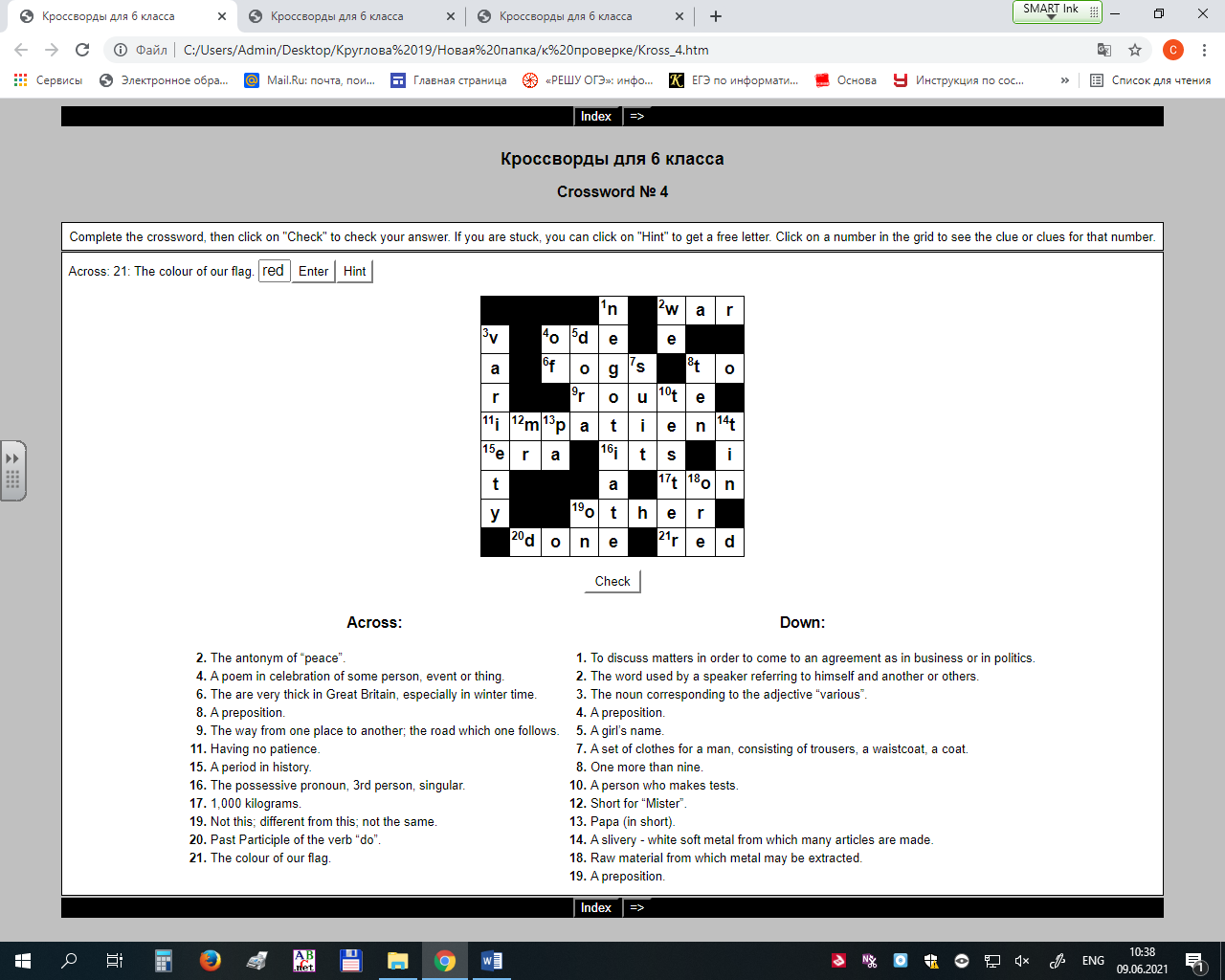 CROSSWORD № 5   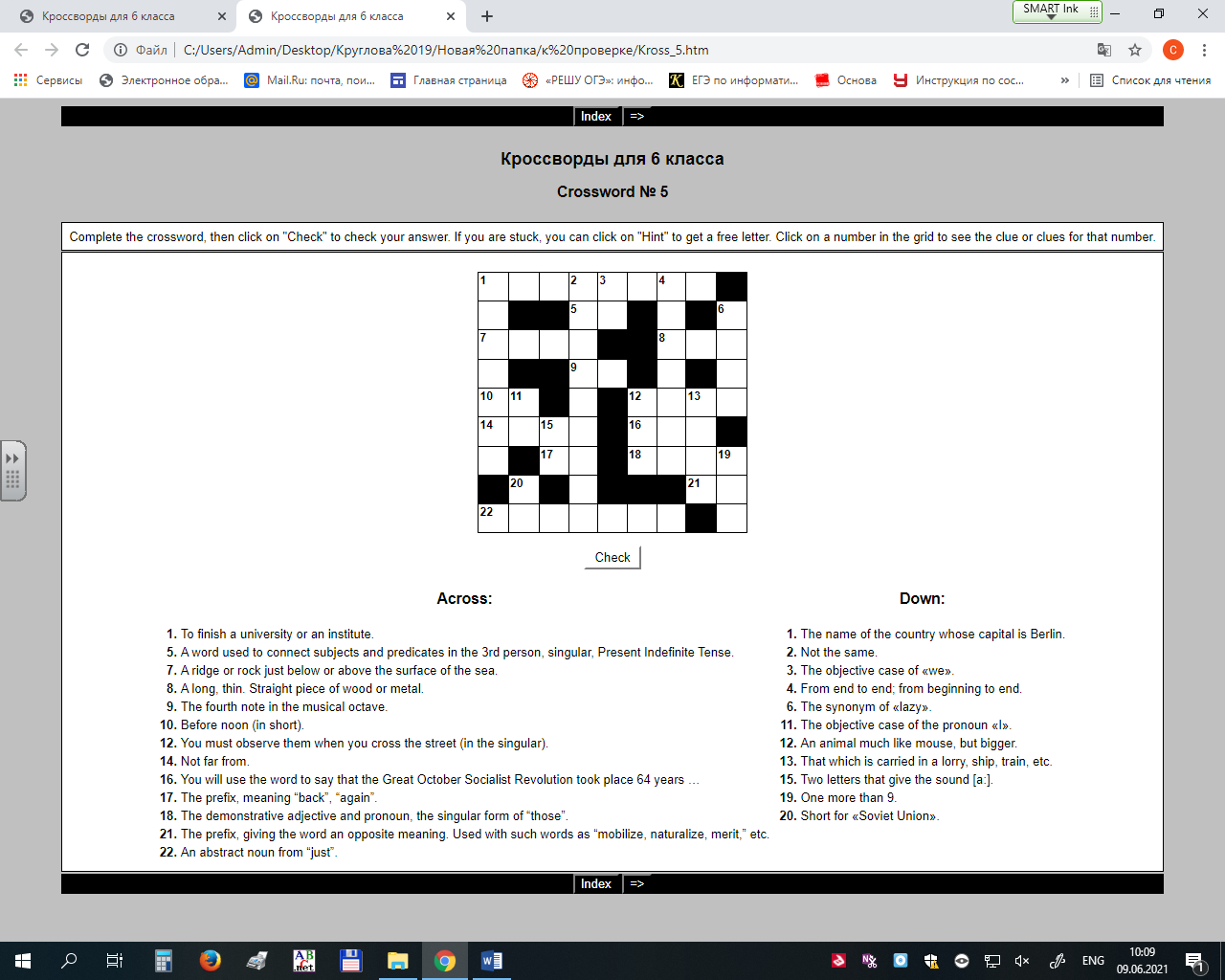 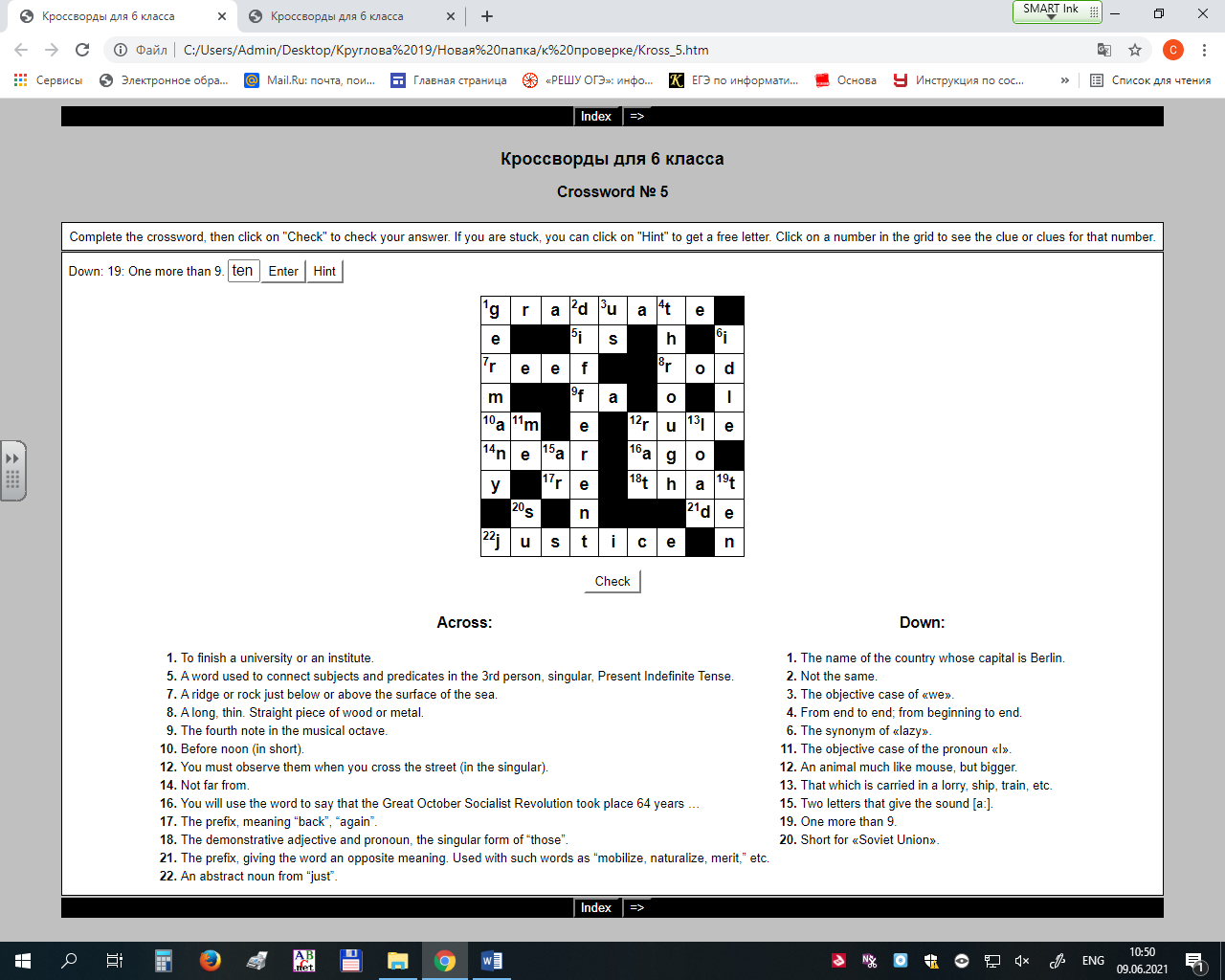 CROSSWORD № 6  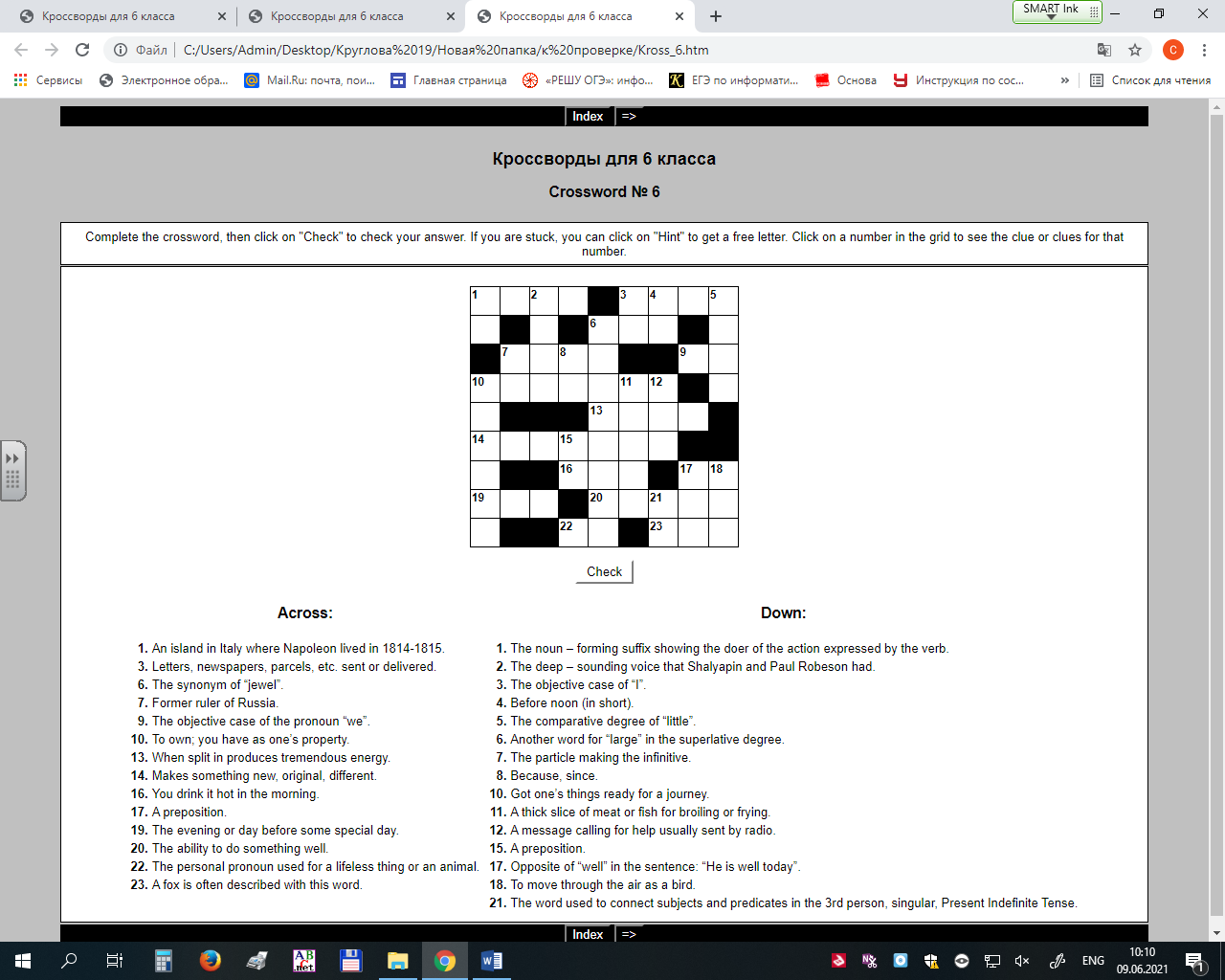 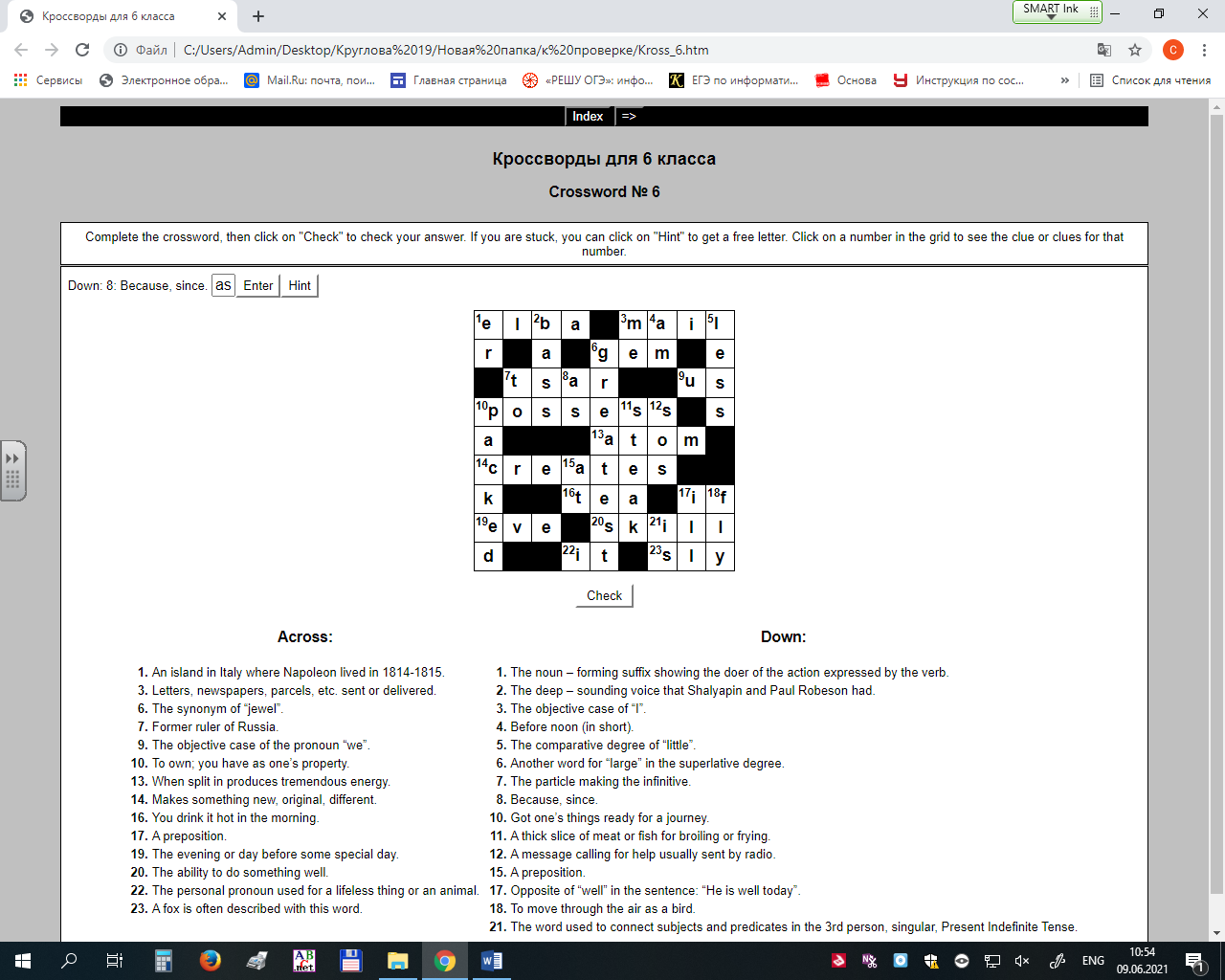 KeysAcross: 1. Persons who sing or play a musical instrument.6. You can drink that at breakfast.7. A feudal ruler; one who rules over other.9. A large number of people all together.11. Another word for “story” children like to listen to.12. It rotates round the sun.13. You … a cat at home.15. Short for “Mister”.16. A piece of music performed by one person.Across: 1. Musicians6. Tea7. Lord9. Crowd11. Tale12. Earth13. Keep15. Mr.16. Solo Down:1. You must have it to buy things.2. A round, flat figure.3. Short for “north–east”.4. The Past Indefinite of the verb “to say”.5. You get them from your pen–friends. 8. Something seen during sleep.10. H2O.13. You open the door of your flat with this instrument.14. The negative prefix with the help of which you form antonyms from such words as “legal, literate, legible”, etc.Down: 1. Money2. Circle3. At4. NE5. Said7. Letters8. Dream10. Water13. Key14. UnKeysAcross: 1. The prefix, meaning “back, again”.2. The covering of an egg.6. A river in Italy.7. What a coachman does to his horse to make it run faster.8. An interjection used to express surprise, joy, doubt, triumph.9. You will find the equivalent of the world выживание in a Russian – English dictionary.10. Another word for “finish”.12. Of the age of.13. At any time.16. Short for “Teddy”.17. A Russian girl’s name. 18. You can form the nouns from the verb “to sail” by adding this suffix.19. Told an untruth.Across:1. Re2. Shell6. Po7. Whips8. Ha9. Survival10. End12. Aged13. Ever16. Ted17. Vera18. Or19. LiedDown: 1. A small piece of cloth torn from a bigger one.2. Another world for “acchohol”.3. To jump on one foot.4. You find it in the door and use a key to open it.5. You will use this word instead of “given” in the sentence: “Natalya Linichuk and Gennady Karponosov were given the Crystal Skates Prize in the «Les Nouvelles de Moscou» figure skating competition”.8. Did not eat for a long time.9. Result of having no food for a long time.10. The aggressive imperialist bloc in South–East Asia.12. A country in the Middle East. 14. The evening or day before some special day.15. The suffix which forms the comparative degree of adjectives.Down: 1. Rag2. Spirit3. Hop4. Lock5. Awarded8. Starved9. Hunger10. SEATO12. Iran14. Eve15. ErKeysAcross: 1. To say that one is sorry.7. Suffix with the help of which most of the ordinal numbers are formed.8. You will add these letters to form the plural of  “ox”.9. A person who runs in a race.10. To use one’s eyes; to turn the eyes in some directions.12. “Better … than never” is a well-known saying.15. One who coaches athletes for contests.17. With the help of this suffix you can form nouns from such verbs as “govern, state”, etc.18. To arrive at.21. You will have to do it if you have no boat to cross a river.22. Opposite of  “far”.Across:1. Apologize7. Th8. En9. Runner10. Look12. Late15. Trainer17. Ment18. Come21. Swim22. NearDown:1. The practice of physical exercises, outdoor games and sports.2. Words of Greek origin spell the sound [f] with these letters.3. The small bird which is a symbol of early spring.4. A traditional English form of address to men (in the singular).5. Synonym of  “hotel”.6. To make mistakes.11. A tributary of the Volga river.13. The Arab Republic of  Egypt (in short).14. Come or go into.16. A newspaper paragraph.19. Letters which give the sounds [au] and [ou] in some words.20. The third note in the musical octave.Down:1. Athletics2. Ph3. Lark 4. Gentleman5. Inn6. Err11. Oka13. ARE14. Enter16. Item19. Ow20. MiKeysAcross:2. The antonym of “peace”.4. A poem in celebration of some person, event or thing.6. The are very thick in Great Britain, especially in winter time.8. A preposition.9. The way from one place to another; the road which one follows.11. Having no patience.15. A period in history. 16. The possessive pronoun, 3rd person, singular.17. 1,000 kilograms.19. Not this; different from this; not the same. 20. Past Participle of the verb “do”.21. The colour of our flag.Across:2. War4. Ode6. Fogs8. To9. Route11. Impatient15. Era16. Its17. Ton19. Other20. Done21. RedDown: 1. To discuss matters in order to come to an agreement as in business or in politics.2. The word used by a speaker referring to himself and another or others.3. The noun corresponding to the adjective “various”.4. A preposition.5. A girl’s name.7. A set of clothes for a man, consisting of trousers, a waistcoat, a coat.8. One more than nine.10. A person who makes tests.12. Short for “Mister”.13. Papa (in short).14. A slivery - white soft metal from which many articles are made.18. Raw material from which metal may be extracted.19. A preposition.Down:1. Negotiate2. We3. Variety4. Of5. Dora7. Suit8. Ten10. Tester12. Mr13. Pa14. Tin18. Ore19. OnKeysAcross: 1. To finish a university or an institute.  5. A word used to connect subjects and predicates in the 3rd person, singular,  Present Indefinite Tense.  7. A ridge or rock just below or above the surface of the sea.  8. A long, thin. Straight piece of wood or metal.  9. The fourth note in the musical octave.  10. Before noon (in short).  12. You must observe them when you cross the street (in the singular).  14. Not far from.  16. You will use the word to say that the Great October Socialist Revolution took place 64 years … 17. The prefix, meaning “back”,  “again”.18. The demonstrative adjective and pronoun, the singular form of  “those”.21. The prefix, giving the word an opposite meaning. Used with such words as “mobilize, naturalize, merit,” etc.  22. An abstract noun from “just”.Across: 1. Graduate5. Is 7. Reef8. Rod9. Fa 10. AM 12. Rule14. Near16. Ago 17. Re 18. That21. De22. JusticeDown:1. The name of the country whose capital is Berlin.2. Not the same.3. The objective case of «we».4. From end to end; from beginning to end.6. The synonym of «lazy».11. The objective case of the pronoun «I».12.  An animal much like mouse, but bigger.13. That which is carried in a lorry, ship, train, etc.15. Two letters that give the sound [a:].19. One more than 9.20. Short for «Soviet Union».Down: 1. Germany2. Different3. Us4. Through 6. Idle 11. Me 12. Rat 13. Load15. Ar19. Ten20. SUKeysAcross: 1. An island in Italy where Napoleon lived in 1814-1815.  3. Letters, newspapers, parcels, etc. sent or delivered.  6. The synonym of  “jewel”.  7. Former ruler of Russia.  9. The objective case of the pronoun “we”.  10. To own; you have as one’s property.  13. When split in produces tremendous energy.  14. Makes something new, original, different. 16. You drink it hot in the morning.  17. A preposition.  19. The evening or day before some special day.  20. The ability to do something well.  22. The personal pronoun used for a lifeless thing or an animal.  23. A fox is often described with this word.Across: 1. Elba 3. Mail6. Gem 7. Tsar9. Us10. Possess 13. Atom 14. Creates16. Tea17. If19. Eve 20. skill 22. It23. SlyDown: 1. The noun – forming suffix showing the doer of the action expressed by the verb.  2. The deep – sounding voice that Shalyapin and Paul Robeson had.  3. The objective case of  “I”.  4. Before noon (in short).  5. The comparative degree of “little”.  6. Another word for  “large” in the superlative degree.  7. The particle making the infinitive. 8. Because, since.  10. Got one’s things ready for a journey.  11. A thick slice of meat or fish for broiling or frying.  12. A message calling for help usually sent by radio.  15. A preposition.  17. Opposite of  “well” in the sentence: “He is well today”. 18. To move through the air as a bird.  21. The word used to connect subjects and predicates in the 3rd person, singular, Present Indefinite Tense.Down: 1. Er 2. Bass3. Me 4. AM5. Less 6. Greatest7. To 8. As 10. Packed11. Steak 12. SOS15. At17. Ill18. Fly21. Is